Diocese of Elphin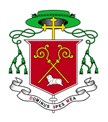 Jubilee of Mercy
Children’s Art CompetitionEntry Form
(to be attached to the back of each entrant’s artwork)
NAME_________________________        AGE_________HOME ADDRESS_______________________________________________________________________________HOME TELEPHONE_______________________________CATEGORY_________________________________TITLE OF ENTRY_____________________________SCHOOL NAME______________________________SCHOOL ADDRESS____________________________SCHOOL EMAIL   __________________________TEACHER’S NAME____________________________

SIGNATURE_________________________________For more information please visit  www.elphindiocese.ie/mercy